C. Jentner mit vielen Highlights auf der O&S 2012Messeauftritt des Pforzheimer Galvanik-Profis zeigt breites Angebotsportfolio aus Lohngalvanik-Dienstleistungen, Geräten, Anlagen sowie Chemikalien für die Galvanotechnik und beleuchtet den Themenkreis Umwelttechnik(O&S, Messe Stuttgart, 12.-14.06.2012, Halle 9/Stand F 31)Pforzheim, 4. Mai 2012. Auch 2012 gehört die C. Jentner GmbH wieder zu den Ausstellern auf der O&S, der Stuttgarter Fachmesse für Oberflächen und Schichten vom 12. bis 14. Juni 2012. In Halle 9 an Stand F31 – dem einzigen zweigeschossigen Stand auf der Messe – präsentiert der Pforzheimer Spezialist für Oberflächen- und Galvanotechnik sein umfangreiches Portfolio an Dienstleistungen zur Metallveredelung in der Lohngalvanik sowie sein breites Angebot an galvanischen Geräten, Anlagen und Chemikalien. Darüber hinaus informiert C. Jentner das Fachpublikum vor Ort zum wichtigen Themenkreis Umwelttechnik im Galvanik-Umfeld.Das zur O&S vorgestellte Dienstleistungsspektrum der Metallveredelung von C. Jentner umfasst zum einen dekorative Schichten wie beispielsweise  Weißbronze, Messing, Kupfer, Nickel, Platin, Palladium, Silber  und Gold. sowie verschiedene Anlaufschutzsysteme. Zum anderen bietet C. Jentner die Möglichkeit der technischen Oberflächenbehandlung. Hier finden ebenso alle gängigen Bäder und Edelmetallelektrolyte ihren Einsatz in modernsten galvanischen Anlagen. Am Messestand zu sehen ist zudem ein repräsentativer Querschnitt aus dem Programm von C. Jentner an galvanischen Geräten, Anlagen und Chemikalien. So besteht für die Messebesucher die Gelegenheit, die Funktionalitäten der Profiline 15 kennen zu lernen, der universell einsetzbaren galvanischen 15-Liter-Anlage für alle gängigen Galvanobäder; die integrierte Spülwasseraufarbeitungs- und Kreislaufanlage bietet ein schnelles und ökonomisches Aufarbeiten des Spülwassers. Weiterhin haben Interessenten die Möglichkeit, sich von der neuen Digital II zu überzeugen, eine für sämtliche galvanischen Edelmetall- oder auch Unedelmetallbäder geeignete Kleingalvanik mit 1,5 Liter Volumen in drei Aktiv- und drei Spülwannen. Ihr Einsatz ist in jeder Lohngalvanik möglich zur Musterbearbeitung, für Kleinmengen oder für Versuche. Die Digital II überzeugt durch ein einfaches und modernes Galvanisieren auf Knopfdruck mithilfe vorinstallierter Bäderprogramme und einer digitalen Anzeige von Strom, Spannung und Temperatur. Vorgeführt wird ebenfalls das kalte Farbgoldbad JE4xx zum Abscheiden von dekorativen Goldschichten. Es ermöglicht ein komfortables und stromsparendes Arbeiten bei Raumtemperatur und garantiert dabei einen besonders geringen Reparatur- und Wartungsaufwand.Der Bereich Umwelttechnik spielt ebenfalls eine Rolle im Messeplan von C. Jentner, wie Geschäftsführer Chris Jentner erläutert: „Gerade im sensiblen Umfeld der Galvanik gehören der Umweltschutz und die dafür geeigneten Techniken zu den wichtigsten Faktoren. Vor diesem Hintergrund ist es für uns entscheidend, in unserem breiten Angebotsportfolio auf Nachhaltigkeit zu achten und die gesetzlichen Bestimmungen zu erfüllen, etwa bei der Prüfung und Aufbereitung der Bäderwässer in unseren Werkstätten und Laboren. Selbstverständlich sind auch alle unsere Mitarbeiter entsprechend geschult und beraten die Kunden jederzeit gern zu unseren Vorgehensweisen und Schutzmaßnahmen – natürlich auch direkt am Messestand. Wir freuen uns auf viele anregende, fachliche Gespräche!“Begleitendes Bildmaterial: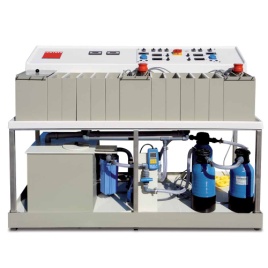 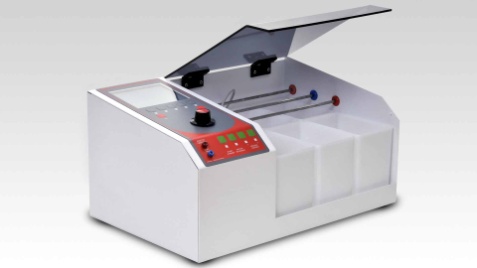 Profiline 15						Digital II[Download unter http://www.ars-pr.de/de/presse/meldungen/20120504_jen.php ]Ergänzendes zu C. Jentner Oberflächen- und GalvanotechnikDie C. Jentner GmbH steht seit nunmehr 30 Jahren als Garant für höchste Qualität für Produkte und Dienstleistungen rund um die Oberflächen- und Galvanotechnik. Das heute 40 Mitarbeiter zählende Unternehmen aus der Goldstadt Pforzheim hat sich auf das Veredeln von Bijouterie-Produkten, Uhren, Brillen, Münzen und Bestecken spezialisiert. So werden in der eigenen hochmodernen Galvanikabteilung Lohnveredelungen vom Kleinauftrag bis hin zur Massenware in modernsten Galvanoeinrichtungen und für die verschiedensten Industriebereiche durchgeführt. Neben der Lohngalvanik bietet die C.Jentner GmbH auch komplette Anlagen und Geräte für die Kleingalvanik nebst chemischen Produkten zu deren Betrieb an.  Das Leistungsspektrum von C. Jentner umfasst zudem die Optimierung und Neuentwicklung von Edel- und Unedelmetallelektrolyten sowie die Marke JENTNERCHROM für das Glanz- und Verlourverchromen. Das Unternehmen ist zertifiziert nach DIN EN ISO 9001:2008 und 14001:2009. Weitere Informationen bietet die Webseite des Unternehmens unter http://www.jentner.de. 20120504_jenKontakt:											Ansprechpartner für die Presse:C. Jentner GmbH								ars publicandi GmbHNadine Friedrich									Martina OvermannSandweg 4											Schulstraße 2875179 Pforzheim									66976 RodalbenTelefon: +49 (0) 7231/28098-0				Telefon: +49 (0) 6331/5543-13Telefax: +49 (0) 7231/28098-28				Telefax: +49 (0) 6331/5543-43http://www.jentner.de							http://www.ars-pr.demarketing@jentner.de  						MOvermann@ars-pr.de														Autorin: Sabine Sturm